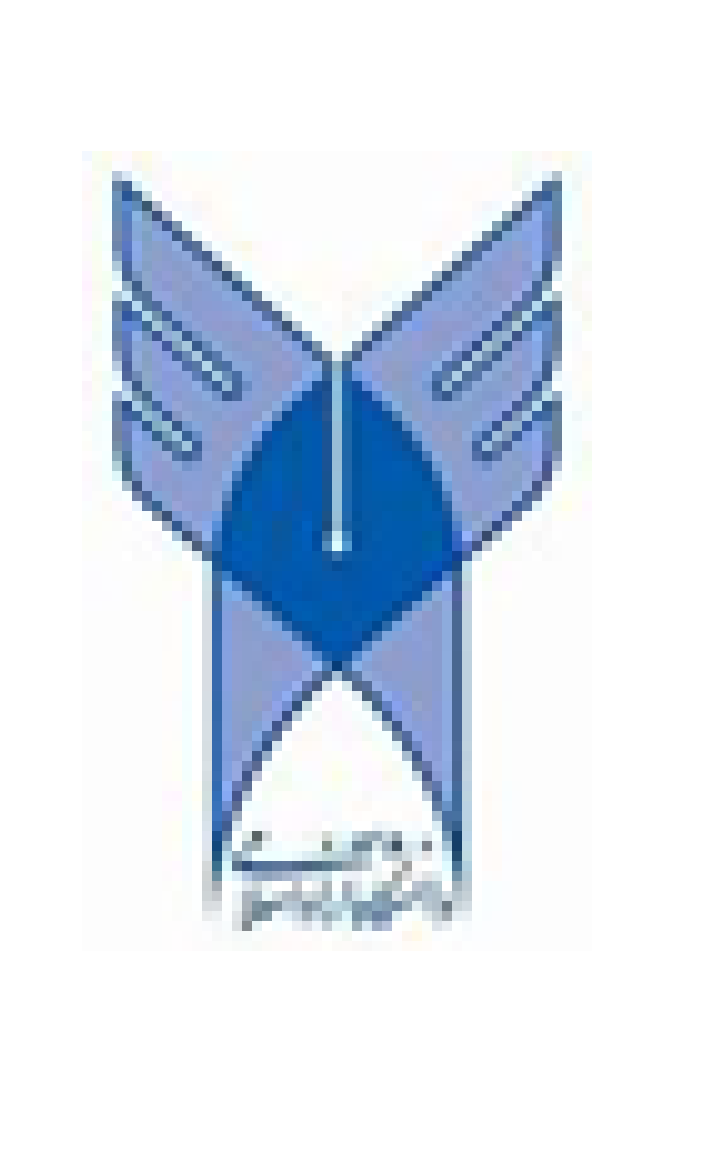 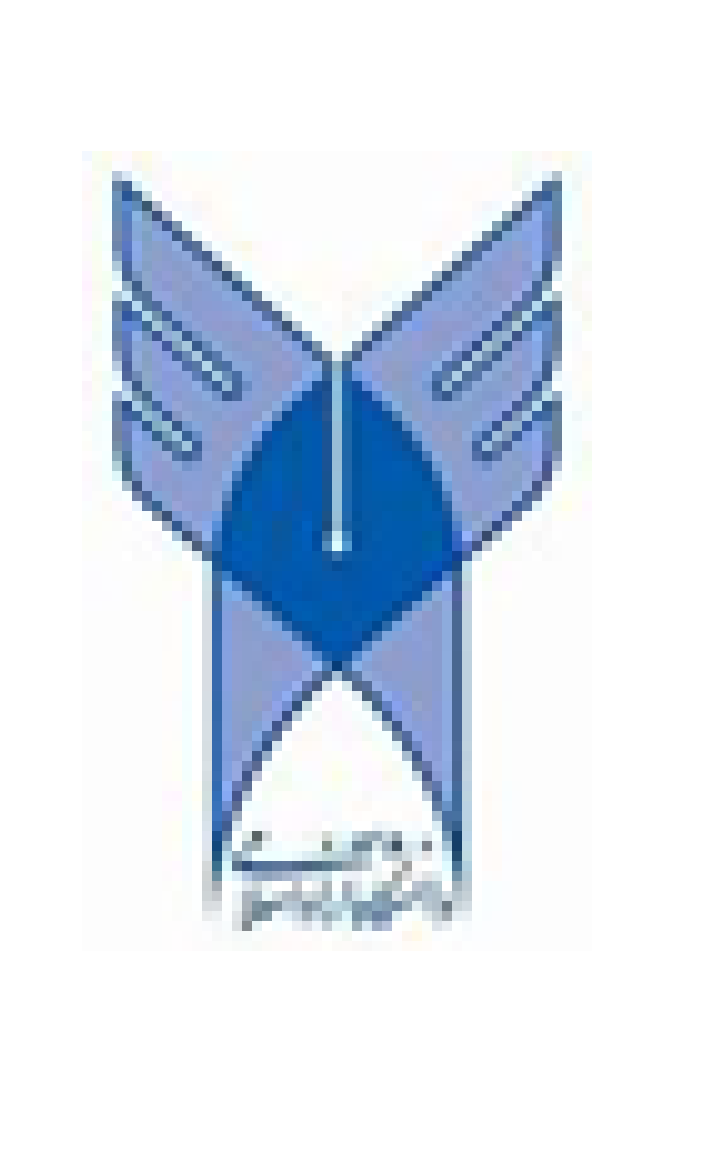 فرم ارائه دستاوردهای پژوهشی مستخرج از پایاننامه کارشناسیارشدحضور ارجمند معاونت علمي دانشگاه .....................................................................................................با سلام و احترام          بدینوسیله به استحضار میرساند اینجانب .............................................................................................................. به کد آموزشی ................................................................. دانشجوی رشته ............................................................................................................................. مستنداتی با مشخصات ذیل: ارائه نموده و بدینوسیله تقاضای بررسی اعمال نمره تولیدات علمی مستخرج از پایاننامه را دارم.لازم به ذکر است که اینجانب در این تاریخ کلیه مستندات را ارائه نموده و قصد ارائه مستندات دیگری جهت اخذ نمره را ندارم.نام و نامخانوادگی:                                                                              تاریخ:                                    امضاءنظر استاد راهنما:نام و نامخانوادگی:                                                                             تاریخ:                                      امضاء------------------------------------------------------------------------------------------نظر معاونت علمي دانشگاه:         نام و نامخانوادگی:                                                                             تاریخ:                                      امضاءعنوان:محل ارائه:محل ارائه:محل ارائه:محل ارائه:سال ارائه:نوع مقالهنوع مقالهنوع مقالهمستندات مربوطهمستندات مربوطهالف) پذیرش یا چاپ مقاله در مجلات ISIالف) پذیرش یا چاپ مقاله در مجلات ISIب) پذیرش یا چاپ مقاله در مجلات علمی پژوهشی وزارتینب) پذیرش یا چاپ مقاله در مجلات علمی پژوهشی وزارتینپ) پذیرش یا چاپ مقاله در مجلات انگلیسی زبان داخلی یا خارجی یا ISC (انتشار یافته در ایران)پ) پذیرش یا چاپ مقاله در مجلات انگلیسی زبان داخلی یا خارجی یا ISC (انتشار یافته در ایران)ت) پذیرش یا چاپ مقاله در مجلات علمی ترویجیت) پذیرش یا چاپ مقاله در مجلات علمی ترویجیث) پذیرش یا چاپ مقاله در مجلات فارسی زبان نمایه شده در ISC (انتشار یافته در ایران)ث) پذیرش یا چاپ مقاله در مجلات فارسی زبان نمایه شده در ISC (انتشار یافته در ایران)ج) چاپ مقاله در کنفرانسهای معتبر بینالمللی خارج از کشورج) چاپ مقاله در کنفرانسهای معتبر بینالمللی خارج از کشورچ) چاپ مقاله در کنفرانسهای معتبر ملی و بینالمللی داخل کشورچ) چاپ مقاله در کنفرانسهای معتبر ملی و بینالمللی داخل کشورح) اختراع، اکتشاف، اثر بدیع هنری، مسابقات و جشوارههای ملی و بینالمللی و چاپ کتب علمی مرتبطح) اختراع، اکتشاف، اثر بدیع هنری، مسابقات و جشوارههای ملی و بینالمللی و چاپ کتب علمی مرتبط